4. Petržalský Hamburg (PAH), 4.11.2023  - Organizátor: Marcel Burkert - Počasie: Ideálne. Na štarte o 9:00 bola teplota  o 11:00  bolo  a poobede vystúpila    na . Bezvetrie. Slnečno.   Zaujímavosti zo 4. PAH-u:Pre Martina Petrejeho bol 4. PAH nielen jeho jubilejným 80. maratónom, ale ním si zároveň prekonal svoj doterajší osobný rekord (3:19:35). A tento starý pochádza taktiež zo Sadu Janka Kráľa; padol na 1. ročníku PAH-u 23.4.2022. Je zvlášť pozoruhodné, že Martin prekonal svoj osobný rekord pri 80. maratóne! Bolo by zaujímavé vedieť či v tomto meradle existuje vyššie číslo, resp. koľko je takých borcov, ktorí si spravili osobáky pri osemdesiatom maratóne a vyššie; a to nielen na území Slovenska a Česka. Michal Šulja, aj keď len v tréningovom tempe v rámci svojho objemového tréningu na blížiace sa Majstrovstvá sveta v ultramaratóne, zabehol historicky... 2. najrýchlejší čas v rámci 23 ročníkov BAH-u a 4 ročníkov PAH-u vôbec. Traťový rekord (2:46:22) tu vytvoril v hlbokom covidovom období v máji 2021.      Svetlana Raffayová 4. PAC-om načala svoju druhú stovku polmaratónov a jej manžel Ivan zaznamenal už 211. maratón pričom prvý bežal len v 2016. Dušan Oravec st. (inak bratislavský Buldog) zo zdravotných, časových a lenivostných dôvodov bežal tohto roku do dnešných pretekov cca 10 krát a spolu tak za 10 mesiacov odbehol do  no napriek tomu, alebo vďaka tomu?... dokázal znova upliesť z hov... bič a dnešný polmaratón zvládol za 2 hodiny a necelých 5 minút. Za dlhoročnú pravidelnú účasť na maratónoch v Sade Janka Kráľa, organizačný výbor PAH-u, po dlhom rokovaní, maratóncovi Cyrilovi Bohunickému  napokon predsa len udelil zľavu na štartovnom na 10 najbližších ročníkoch tohto maratónu. Gratulujeme. Inak tohtoročný jesenný PAH bol Cyrilov 265. maratónsky zápis vôbec! Gratulujeme.        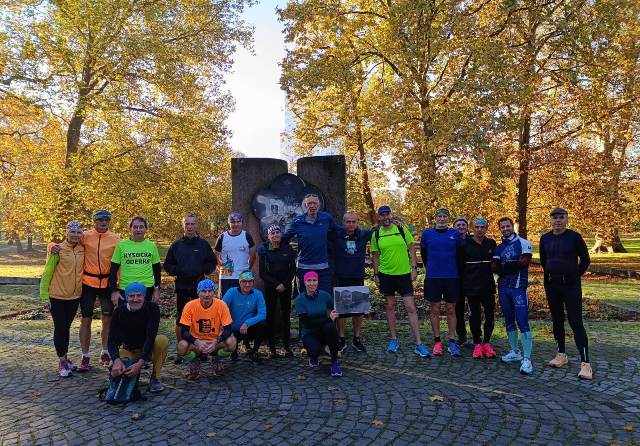 1.Šulja Michal1974Pexton UnicornsMaratón2:49:512.Petreje Martin1991Dolné Naštice Maratón3:18:41 3.Tallo Pavol1972    BratislavaMaratón3:45:454. Sabo Michal1971Ivanka pri DunajiMaratón3:59:115.Hrabovský Anton1958BratislavaMaratón4:00:446Burkert Marcel1968The Buldogs tím Maratón4:07:547.Raffay Ivan1966AK SenicaMaratón4:45:398. Bohunický Cyril1963Ada ResortsMaratón4:56:42Volek Ľudovít1951Bratislava – Rača3:26:48Roskopf Milan 1959Bratislava 3:59:55Ďuračka Miroslav1964Liga lanovka1:56:591.Peter Pammer1986Pexton UnicornsPolmaratón1:38:502.Janáčik Emil1967Schaeffler KysucePolmaratón1:47:473.Barbora Kralovič 1986Pexton UnicornsPolmaratón1:53:544.Oravec Dušan st.1971The Buldogs tímPolmaratón 2:04:57   5.Raffayová Svetlana1967AK SenicaPolmaratón2:14:456.Zuzi Peter1980IronMintPolmaratón2:31:07Martinec Dano1969Run For Fun1:24:35Bedőcsová Martina 1983    Bratislava   58:30Novák Viliam1942Železná studnička BA1:11:24